Those interested in presenting at this year’s conference must use this form to submit their proposed topic, including presenter names and biographies and a session description. All sessions will be approximately 1 hour in length and should be relevant to this year’s theme, “Connecting Neighborhoods”.All proposals that include an AICP-certified speaker will be submitted for AICP Certification Maintenance (CM) credit and should include completed CM fields on Page 3. These items are required by AICP to justify the session’s CM hours. All proposals are required to complete the attestation on Page 4, confirming that all speakers listed on this proposal have reviewed the Call for Presentations document and understand the timeline, policies, and responsibilities contained therein.Completed proposals must be sent to the 
Conference Programming Committee at tapawesttn@gmail.com 
no later than 11:59pm Central on Sunday, June 25, 2023.The Conference Programming Committee will give notification of selection status to the primary point of contact for all applicants no later than Monday, July 15. Approved presenters will receive additional details for moving forward shortly thereafter.If you have questions, please contact the Conference Planning Committee at tapawesttn@gmail.com.Speaker InformationSpeaker Bio(s)  (Approximately 50-100 words for each speaker)Session TitleSession Concept & Description
*ALL PRESENTERS ARE RESPONSIBLE FOR ABIDING BY COPYRIGHT LAWS.Eligibility toward Continuing EducationCheck the box(es) below if your session is eligible to be listed for CM and/or PDH credit. AICP Certification Maintenance (CM) credit, for PlannersAll presentations with at least one AICP-certified speaker are eligible to offer CM credit. Please complete the sections below as these items are required by AICP to justify the session’s CM hours. Contact Ian Preston (ian.preston@aecom.com), TAPA Professional Development Officer, with questions about CM credit. Professional Development Hours (PDH), for EngineersAny topic relevant to engineering or engineering design is eligible to offer PDH.AICP Certification Maintenance Content ConsiderationsIf submitting for CM credit, please provide 1-2 sentence answers to the following questions. These items are required by AICP to justify the session’s CM hours.How will this session offer a professionally relevant learning experience for an experienced planner?How does this session meet a specific planning-related training objective?What are the specific training objectives and how does your session achieve them?Eligibility of CM Credits toward Mandatory TopicsIf your session meets the criteria towards one or more of APA's mandatory CM topics, please check the box and provide an explanation of how the event content meets requirements. (Not Required)Acknowldegement By checking this box, I attest that the above information is accurate to the best of my knowledge. I confirm that all presenters on this proposal have reviewed the Call for Presentations document and understand the timeline, policies, and responsibilities contained therein.Event Details FOR USE BY CONFERENCE PLANNING COMMITTEE OR APA-TN PDOEvent Name, Description, & Date: Session Date, Start Time, & End Time: Primary TopicEvent Website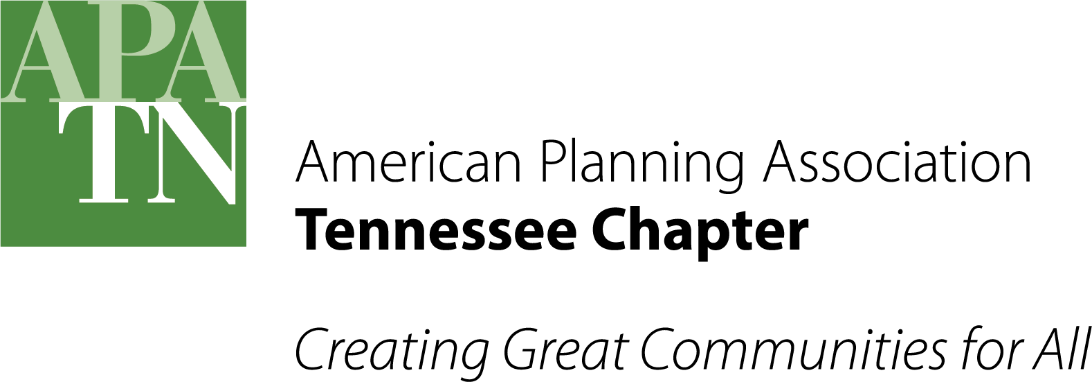 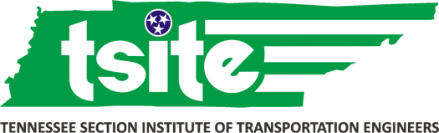 Presentation Proposal Form2023 TAPA/TSITE Joint Conference
October 25-27, 2023  |  Memphis, TennesseePresentation Proposal Form2023 TAPA/TSITE Joint Conference
October 25-27, 2023  |  Memphis, TennesseeSpeaker Name(s)(Note primary point of contact 
with ** and give contact info below. 
List names as they should be in program, e.g. “Jane Doe, AICP”.)Speaker Name(s)(Note primary point of contact 
with ** and give contact info below. 
List names as they should be in program, e.g. “Jane Doe, AICP”.)Speaker Name(s)(Note primary point of contact 
with ** and give contact info below. 
List names as they should be in program, e.g. “Jane Doe, AICP”.)Speaker Name(s)(Note primary point of contact 
with ** and give contact info below. 
List names as they should be in program, e.g. “Jane Doe, AICP”.)EmailBusiness PhoneMobile Phone (during conference) CM Law Credit CM Ethics Credit CM Equity Credit CM Sustainability & Resilience CreditName of presenter making this attestation: 